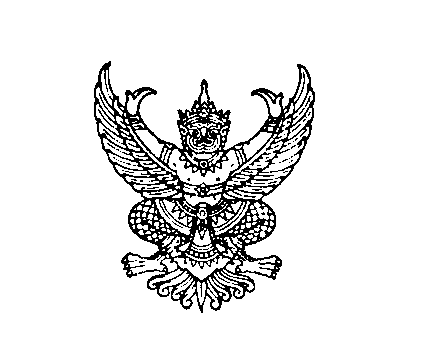 ที่ มท ๐๘16.3/	ว						        กรมส่งเสริมการปกครองท้องถิ่น								        ถนนนครราชสีมา กทม. ๑๐๓๐๐						       พฤษภาคม  2564เรื่อง   การรายงานการเบิกจ่ายงบประมาณโครงการประเมินคุณภาพนักเรียนระดับการศึกษาภาคบังคับ	ประจำปีการศึกษา 2563เรียน   ผู้ว่าราชการจังหวัด (บัญชีรายชื่อแนบท้าย)อ้างถึง	1. หนังสือกรมส่งเสริมการปกครองท้องถิ่น ด่วนที่สุด ที่ มท 0816.3/ว 294 ลงวันที่ 15 กุมภาพันธ์ 2564 	2. หนังสือกรมส่งเสริมการปกครองท้องถิ่น ที่ มท 0816.3/ว 358 ลงวันที่ 23 กุมภาพันธ์ 2564	ตามที่กรมส่งเสริมการปกครองท้องถิ่นได้แจ้งการโอนจัดสรรงบประมาณรายจ่ายประจำปีงบประมาณ พ.ศ. 2564 ใบอนุมัติเงินประจำงวดเลขที่เอกสาร 1000003854 ลงวันที่ 27 ตุลาคม 2563 แผนงานยุทธศาสตร์พัฒนาบริการประชาชนและการพัฒนาประสิทธิภาพภาครัฐ งบดำเนินงาน แหล่งของเงิน 6411200 ค่าตอบแทน ใช้สอยและวัสดุ รหัสงบประมาณ 1500855063000000 กิจกรรมหลัก ส่งเสริมและพัฒนาประสิทธิภาพด้านการศึกษา รหัสกิจกรรมหลัก 15008xxxxP2268 เพื่อเป็นค่าใช้จ่ายในการจัดประชุมคณะกรรมการและเจ้าหน้าที่ที่เกี่ยวข้อง ค่าใช้จ่ายในการบริหารจัดการสอบ ค่าใช้จ่ายในการตรวจเยี่ยมสนามสอบก่อนวันสอบ วันสอบ และหลังวันสอบ ในการประเมินความสามารถด้านการอ่านของผู้เรียน ชั้นประถมศึกษาปีที่ 1 และการประเมินคุณภาพนักเรียน (NT) ชั้นประถมศึกษาปีที่ 3 ประจำปีการศึกษา 2563 ทั้งนี้ ให้จังหวัดเร่งรัด
การเบิกจ่าย และรายงานผลการเบิกจ่าย ให้กรมส่งเสริมการปกครองท้องถิ่น ภายในวันที่ 6 พฤษภาคม 2564
ความละเอียดแจ้งแล้ว นั้น	กรมส่งเสริมการปกครองท้องถิ่นขอเรียนว่า การดำเนินการตามโครงการดังกล่าวได้เสร็จสิ้น
บรรลุตามวัตถุประสงค์แล้ว จึงขอให้จังหวัดเร่งรัดดำเนินการเบิกจ่ายงบประมาณให้แล้วเสร็จ กรณีที่มีเงินเหลือจ่ายจากการดำเนินการให้ส่งคืนงบประมาณ ภายในวันที่ 9 มิถุนายน 2564 หากพ้นกำหนด กรมส่งเสริมการปกครองท้องถิ่นจะโอนงบประมาณที่เหลือกลับส่วนกลางเพื่อดำเนินการในส่วนที่เกี่ยวข้องต่อไป		จึงเรียนมาเพื่อโปรดพิจารณา                ขอแสดงความนับถือ                                                   อธิบดีกรมส่งเสริมการปกครองท้องถิ่นกองส่งเสริมและพัฒนาการจัดการศึกษาท้องถิ่นกลุ่มงานส่งเสริมการจัดการศึกษาท้องถิ่นโทร. ๐ ๒๒๔๑ ๙๐00 ต่อ 5313โทรสาร 0 2241 9021-3 ต่อ 218